                Гра «Не дозволяйте повітряній кулі торкнутися землі»                                                                                        Підготував: Андрій Михасевич          Мета: Діти завжди раді повітряним кулькам. Підніміть це захоплення на наступний рівень, додавши кілька «правил», і вони будуть радісно рухатися, розвиваючи свої рухові навички та спалюючи якусь частину своєї безкінечної енергії. Класична гра, якій діти раді щоразу. Правила прості – запустіть кулю в повітря, але не дайте їй торкнутися землі. Щоб ускладнити завдання для дітей старшого віку, запропонуйте їм жонглювати більше однієї повітряної кулі або грати із зв’язаною однією рукою за спиною. Нехай діти контролюють час, скільки триматимуть кульки в повітрі (і ставлять рекорди, змагаючись із собою), або ж рахують, скільки разів встигнуть вдарити кулю, тримаючи у повітрі.Гра чудово підходить для покращення сили рук та координації рук і очей.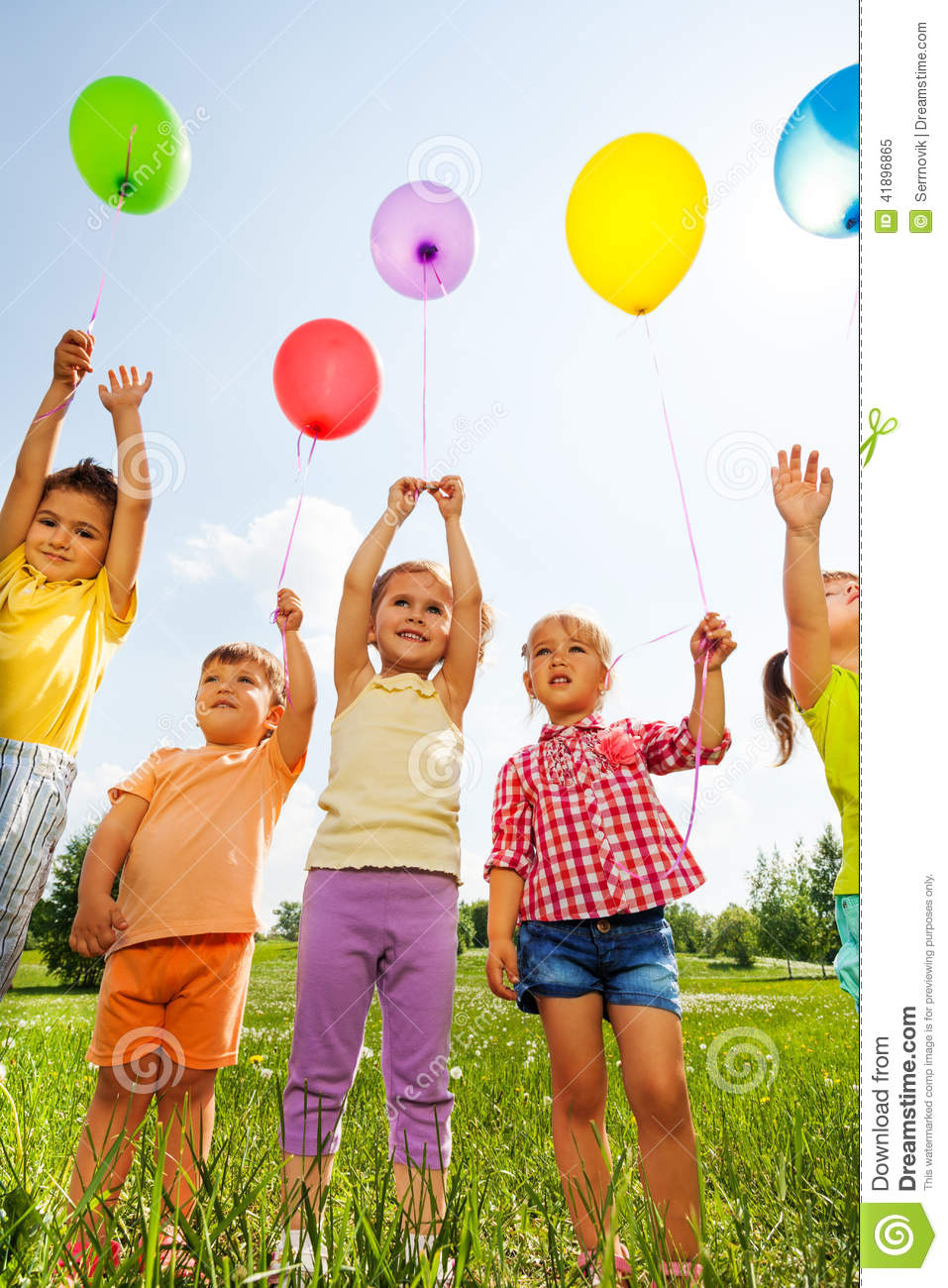 